FORM FOR EXPRESSING INTEREST IN WORK EXPERIENCE 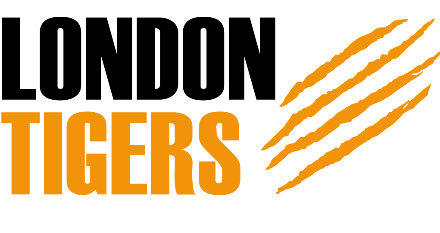 The information provided will be kept confidential and only used for London Tigers’ promotion and administration purposes. Please answer all questions as accurately as possible, write clearly in CAPITAL LETTERS and inform us of any changes immediately by contacting the office.To register your interest, please complete the form and our HR team will be in touch with you when the program dates are availableFirst name: ______________________________________________________ Last name: _______________________________________________________Email: ___________________________________________________________Phone number: ___________________________________________________City: _____________________________________________________________Area of interest: ___________________________________________________Area of study: _____________________________________________________How did you hear about us?: _______________________________________Attach your CV: ___________________________________________________Additional information: ____________________________________________